ZADATAK ZA ČETVRTAK. PONOVI ŠTO SMO UČILI O JESENI. POGLEDAJ SLIČICE I IMENUJ ŠTO VIDIŠ. 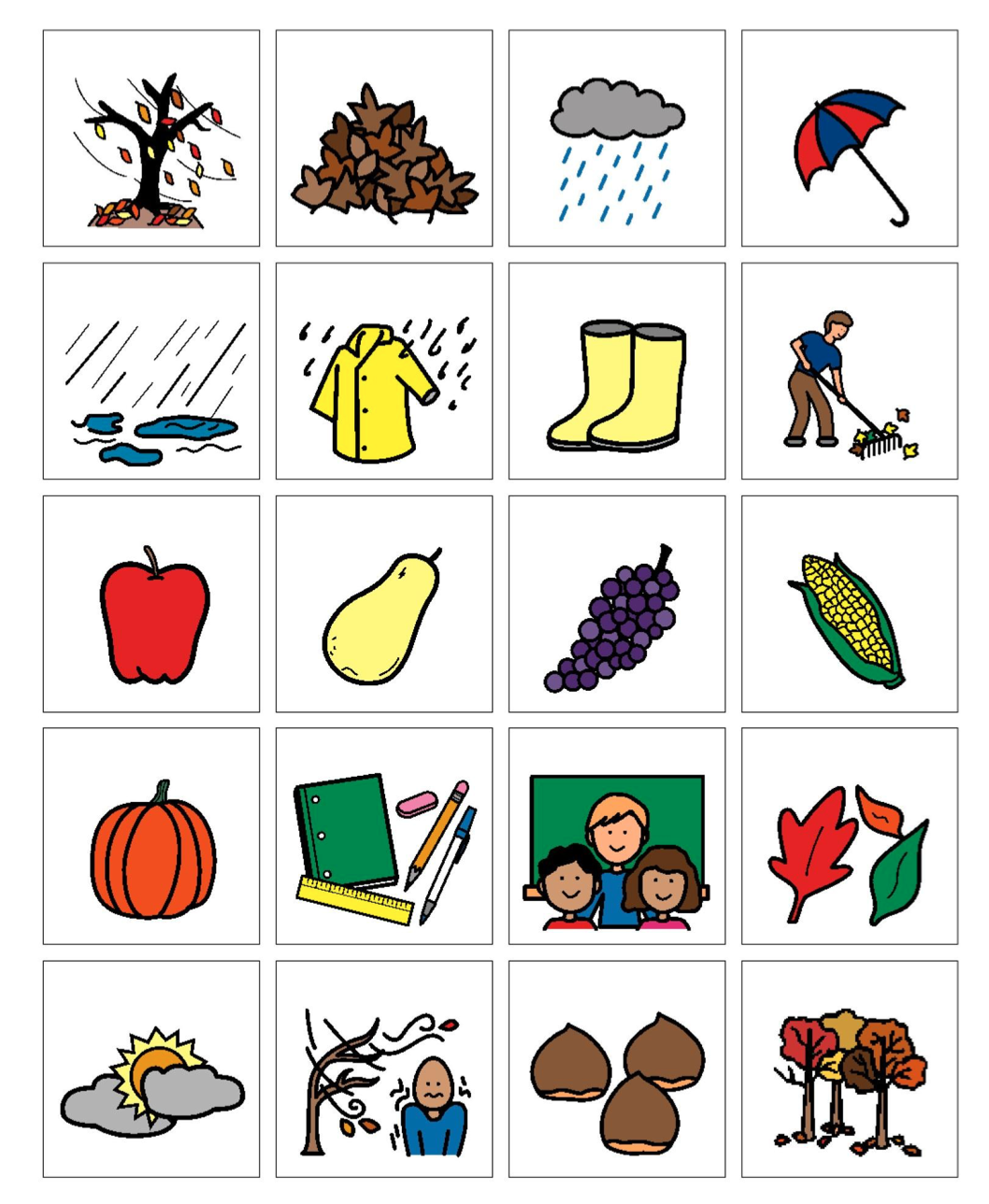 